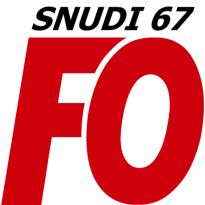 Fiche suivi reclassement AESH Snudi-FO 67Syndiqué (e) Snudi-FO ? oui /nonVous souhaitez connaître précisément le montant de salaire que vous allez toucher suite à l’instauration de la nouvelle grille ? Remplissez la fiche ci-dessous et faites-la parvenir au Snudi-FO 67. Attention, les textes réglementaires viennent d’être publiés et sont en vigueur au 1er septembre. Le ministère s’est engagé à une mise en paiement en novembre. Votre employeur devra vous payer rétroactivement le manque à gagner. Exemple : Je suis AESH et en CDI au 1er septembre 2021. Je suis actuellement payée à l’indice 332 et ma quotité horaire est de 62%. Je gagne 775,23 € nets par mois. A partir du 1er septembre, mon employeur doit me payer à l’indice 355, soit 828,95 € nets par mois. Si la prise en compte de mon nouvel indice n’est pas effective dès le salaire de septembre, l’employeur me devra 53 € nets par mois de retard. L’intervention syndicale est bien souvent nécessaire pour obtenir les sommes dues. Contactez le Snudi-FO 67 !Correspondance ancienneté/salaire après reclassement, dû au 1er septembre 2021NB : si votre indice majoré, après reclassement, est inférieur à votre indice majoré de rémunération actuel, votre indice de rémunération actuel est maintenu.Afin de suivre votre dossier, joignez vos contrats et de votre dernière fiche de paie ! ANCIENNETENIVEAUIndice majoré Mon salaire net pour une quotité horaire de 100%Mon salaire net pour une quotité horaire de 62%J'ai moins de 3 ans d'ancienneté et donc en CDD13351261,66782,23J'ai plus de 3 ans d'ancienneté ou j'ai signé un deuxième CDD23451299,32805,58Je suis en CDI33551336,99828,93Au 1er septembre 2021, je suis en CDI depuis 3 ans43651374,65852,28Au 1er septembre 2021, je suis en CDI depuis 6 ans53751412,31875,63Au 1er septembre 2021, je suis en CDI depuis 9 ans63851449,97898,98